教育部106年度青年教育與就業儲蓄帳戶方案「青年就業領航計畫」及「青年體驗學習計畫」申請書（撰寫示例）基本資料表                             申請日期：106年3月21日壹、自傳與動機（可包含個人簡歷、參與「青年就業領航計畫」或「青年體驗學習計畫」動機與目的）個人簡歷及動機目的可簡述個人成長背景與現況、學習歷程特殊表現與經驗、自我期許及未來發展等，並陳述申請計畫的原因，以600至1000字內為原則。我的名字是陳○○，出生於台中市，是位○○籍的客家人，目前就○○高中的○○學術學程三年級。我的個性積極，對於我想要知道的知識或資訊都會去積極蒐集，同時也十分重視榮譽感，因此熱愛參與比賽或班上的事務。我參加的學校社團是扶少團和籃球隊等，班級幹部則有班長、學藝股長等，同時也擔任科學會活動股長。我平常的嗜好是運動、閱讀、聽音樂。因為喜歡和人群互動，因此我也參加了許多營隊和學校社團以及擔任自治幹部等，例如：○○部○○署的○○營、○○的○○人文營、○○的生命之美高中營、○○○○的體驗營，從中我學習到謙遜與待人處事的許多道理。在每次學習的過程中，我學習到要能夠堅持，畢竟學習的路上，雖然面臨許多挑戰，但是撐過這些挑戰，那麼所得到的成就，必就都是屬於自己的；而在學習的路上，也總是會遇到一些自以為通不過的困難；但經全力以赴的嘗試後，卻總能發現其實沒有自己想像那麼的困難，只要能夠相信自己，必然就會通過重重的考驗。面對高三即將畢業，雖然很期待能夠畢業，但對於畢業後的生涯規劃有許多不同的想法，雖然大多數同學都以升大學為目標，但我仍覺得不夠踏實，也許是因為自己對很多領域都有興趣，尤其是對文創、藝術的喜愛，馬上升學不是唯一的選擇。如果有機會我想先有一些社會或職場歷練，因此，參與「青年就業領航計畫」主要是因為以下的想法。具多方興趣與能力人生目標不確定：正如我前面所述，我非常喜歡閱讀、運動與音樂，個性積極且喜歡人際互動。雖然在校成績也算優良，學校師長和父母親都鼓勵我繼續升大學就讀；然而，我認為我有多元的興趣與能力，對進入大學的系科選擇以及職涯目標實在難以清楚確認，非常需要藉由職場探索來清楚人生的工作方向。爭取探索和學習機會：此次從學校輔導老師和導師口中得知，教育部推出的青年就業領航計畫，再經詢問和了解，並與父母親討論後，認為是一個不錯探索和學習的機會，可以讓我有機會深入職場，確定自己的職涯目標。特別是也曾於暑假，有過短暫的打工經驗，也從工作中體會工作的神聖和與人相處之道。許自己一個美夢：希望藉由此次機會，ㄧ方面能從工作中學習，ㄧ方面能從體驗中，找到自己的志向；同時吸取職場的寶貴實務知識，累積自己的工作軟實力，因此，特別許下自己人生的美夢；不論將來我在職場探索後是繼續升學或逕行工作(創業)，最後，希望我能清楚並掌握自己未來可以投入一生的工作志業。貳、職場（生活及國際）探索規劃（包含對想參與的產業類別及對該產業期待、描述）職場體驗我想參與的產業類別：___ 3.文創____、___________、___________ （依照下列表格填寫編號及類別，至多3項）對想參與產業的期待及描述針對個人有意參與之產業類別，對該產業的期待與了解加以描寫和說明，以600至1000字內為原則。所謂文創，是指文化創意產業，其包含：視覺藝術產業、音樂及表演藝術產業、文化資產應用及展演設施產業、工藝產業、電影產業、廣播電視產業、出版產業、廣告產業、產品設計產業、視覺傳達設計、設計品牌時尚產業、建築設計產業、數位內容產業、創意生活產業、流行音樂及文化內容產業等（引自維基百科）。由於個人特別喜愛閱讀和音樂，因此，對於文創產業有些想望；想像當中，文創產業對我這個喜愛閱讀與音樂的文青，應該是個滿契合的產業。常言道：工作與興趣若能相符，必是人生最大的幸福。因為高中時特別喜歡閱讀，曾連續3年獲得全校借書排行第一的紀錄。如果從事文創相關工作，我將可以過去大量閱讀累積的知識以及公司老闆或師傅帶領，更了解文創產業的內涵，並增進專業的知識，在工作能夠有所學習和發展，而因為喜歡與人相處和参與公共事務，具有創意發想和團隊合作的基本能力，相信可以融入公司團隊之中，應該也可以勝任該類工作。而凡事都需從基礎來，特別是職場學習，我願意從基層工作的做起，專業的工作最好，也不排斥從文書或業務工作開始，只要能夠引起我的興趣，我都願意去嘗試。將來如果進入文創產業工作和體驗，當然希望能夠獲得該產業應有的專業能力，以及探索和個人志趣的符合程度，也期望能夠累積個人的學習歷程，了解自己真正的興趣，以及優點之處和待加強之處，若能夠再獲得創業的能力，也期待服完四個月的兵役後，直接去職場闖一闖，創業看看；再不然，也可能真發現自己的不足，再回學校好好的讀書，讀自己想要的科系或東西。生活及國際體驗我想參與的體驗學習類型：_1.志願服務_、___________、___________  （依照下列表格填寫編號及類型，至多3項）體驗學習企劃內容：企劃發想：動機、目的等。體驗學習規劃主題、內容及執行方法：包含事前規劃準備、執行過程記錄、呈現方式等。行（期）程。預期效益：自我期許等。其他：請自行延伸撰擬，如有相關附件亦可放置於企劃中。企劃書參考範例這二年，我不打算回家----帶著繪本與故事，旅行笑容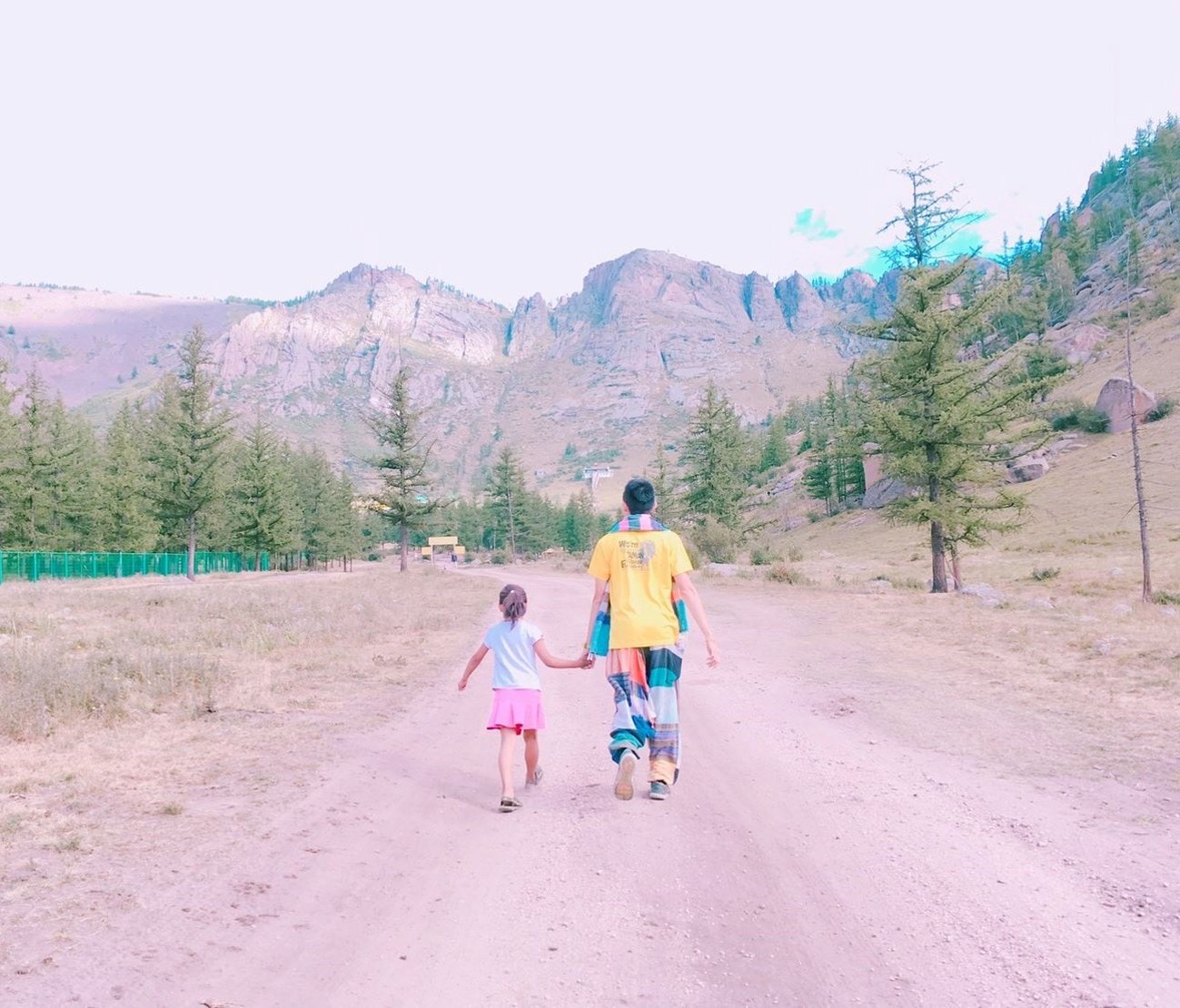 企劃人：(高中職校名) (姓名)這二年，我不打算回家----帶著繪本與故事，旅行笑容一、企劃發想我喜歡大自然，我喜歡小孩；我喜歡山中的寧靜，我喜歡海邊的風景；我喜歡整片的星空，我喜歡暖暖的午後；我喜歡與人交流，也喜歡大家的笑容。我有好多好多的喜歡，但卻沒有機會把它們串在一起，固定的校園生活，讓我壓抑，所以這次我決定用一年的時間，好好的去做自己喜歡的事情，也好好的體驗臺灣的美。因為社團的關係，所以我常常會接觸到小朋友，每周都會到學校唸故事給他們聽，也因為自己曾在偏鄉生活過一年，所以知道那邊的孩子可能不像都市的孩子一樣，有那麼多志工會去唸故事給他們聽。但是閱讀真的很重要，所以在這次旅程中，我會帶一些繪本到各個地方唸給孩子們聽，也許他們會因為我的故事而變得喜歡閱讀，也許他們會因為我的故事而微笑，只要孩子們的臉上有笑容，我想這趟旅程，就有一點價值了。這次的旅程，我打算用打工換宿的方式去體驗各地的生活，同時也希望能夠透過在民宿或背包客棧停留的時間與很多人交流，聽聽大家的故事，也分享自己的經驗，豐富我的世界觀。空閒時，我會到附近的山裡走走看看，到海邊曬曬太陽，畢竟之前的生活，太少時間是留給自己的了。因為不喜歡都市的喧囂，我選擇體驗的地方會是原鄉或偏鄉，而每一站的停留，也會到附近的小學或兒童之家唸故事給孩子們聽。每次跟孩子相處，都會讓我覺得這個世界也許沒有我們想的那麼糟糕，也希望透過故事，可以帶給孩子們啟發與快樂。這趟旅程之後，我會再選擇一個國家去當海外志工，為這次壯遊做個結尾，將自己在這二年所學的、所改變的，在最後這趟國際志工之旅呈現出來，也許，我的人生方向會在這二年，變得更加堅定。二、體驗學習內容（24個月，摘述12個月）目前已經選定12個地點，預計每個地點都會停留一個月，尋找當地的打工換宿和附近的國小，體驗順序是：嘉義→澎湖→屏東→蘭嶼→臺東→綠島→花蓮→宜蘭→新竹→南投→馬祖→臺中。我已經搜尋過各個地方的資訊，出乎意料連馬祖也都有不少打工換宿的機會，下一步就是聯絡各個打工換宿的地點。我選擇的體驗地點附近都有國小，下列名稱有些是國小、有些是鄉鎮名，如果有些偏鄉國小附近沒有背包客型打工換宿的話，我也會改成到農業體驗型的打工換宿。嘉義-樂野  澎湖-望安  屏東-滿州  蘭嶼-東清  臺東-海端綠島-公館  花蓮-秀林  宜蘭-武塔  新竹-司馬庫斯南投-羅娜  馬祖-坂里  臺中-和平我也會在這學期進國小服務時，嘗試各種繪本故事，並將孩子反應最熱烈的10本繪本故事書，帶在這次的旅行包中。(一)事前準備1.規劃日期1月 嘉義-樂野   2月 澎湖-望安    3月 屏東-滿州4月 蘭嶼-東清   5月  臺東-海端   6月 綠島-公館7月  花蓮-秀林  8月  宜蘭-武塔   9月 新竹-司馬庫斯10月  南投-羅娜  11月  馬祖-坂里  12月  臺中-和平2.聯繫打工換宿嘉義    -        Ki  阿里山生活體驗小幫手澎湖望安-        岩川屏東滿州-        鄉夏Life蘭嶼東清-        藍海屋臺東海端-         下馬綠島公館-        夏卡爾花蓮秀林-        太魯閣部落的家宜蘭武塔-        三枝的家新竹司馬庫斯-     楓樹林南投羅娜-        羅娜霖卡夫的家馬祖坂里-        坂里大宅臺中和平-        雲海3.聯繫國小服務事宜：預計每周進班2-3次，或到圖書館駐點(詳如附件)。4.交通：預計全程都會騎機車前往，離島部分則是配合打工換宿之地點。5.行李：一個70公升以上的大登山包、繪本、衣物、交換小禮物、相機、生活必需品等等……行李簡單輕便就好，但畢竟是一年份，所以背包還是要準備大一點的。6.附近景點調查：繪製一張屬於自己的壯遊地圖！7.當地可學技能嘉義    -        製茶與黑糖澎湖望安-        海鮮料理製作屏東滿州-        月琴蘭嶼東清-        潛水臺東海端-        傳統弓箭製作綠島公館-        堅竿釣花蓮秀林-        導覽太魯閣宜蘭武塔-        泰雅族織布新竹司馬庫斯-    登山南投羅娜-        小米酒製作馬祖坂里-        特色小吃製作臺中和平-        口簧琴8.車況確定：行前會讓機車進一次保養廠，確定車況良好才出發！9.旅程最後的國際志工：與微客一起前往尼泊爾。三、執行過程紀錄(一)粉絲頁、專屬IG創立：因為自己認識許多國、高中生們，他們也常常會問我一些旅行的問題。這次體驗的內容跟平常的旅遊很不一樣，應該有很多跟他們一樣的國、高中生，甚至大學或社會人士會有興趣，所以我會成立一個粉絲頁，分享一些溫暖的壯遊趣事。(二)圖片：隨身攜帶相機，除了記憶每個地方的人、事、物之外，也會每天精選一張圖片，放到粉絲頁與大家分享。旅行結束之後，也會把照片全數洗出，並把孩子們、旅人們、換宿地點們的照片寄去給他們，讓回憶是可以分享擴散，而不是我獨自擁有。(三)影片：有時候圖片不能記憶起來的，就用影片來記錄！(四)文字：當然每日的最後，都不能忘記寫下當天的感受，日記是非常重要的，所以每天晚上我都會找時間，把當天的歷程及感想記錄下來。(五)身體記憶：有些東西是圖片、文字都無法記憶起來的東西，像是人與人連結的悸動、互相幫助的感動、民俗技藝的動作，這些都要靠身心靈來記憶，所以我會一直讓身體保持健康，不讓這些回憶流逝。四、呈現方式除了粉絲頁與IG的分享之外，旅程結束後我會整理這一年的體驗，並舉辦分享會，讓那些在粉絲頁上關注我的人、有興趣了解的一般大眾一起參與。這次的壯遊當中，一定會有很多困難，也會有很多感動，但我相信只要一一克服了，那就會是一個精彩的故事，而我的專長，就是述說故事！在分享會中，我會把所學的技藝一一展現出來，讓大家看見，其實不是只有會寫程式語言、會寫法律文章才是厲害，這些快要被遺忘的技藝傳承，也是非常重要的！如果能藉此感動一些青年，那麼也許會有更多的人願意到偏鄉長期駐點，而不是斷斷續續的季節營隊活動。我也希望能夠打動現在的年輕人，勇敢地跨出去，多與人接觸，畢竟人與人之間的連結，是可貴的，透過網路的互動，已經失去了那種真實的感覺。我也會製作微電影來記錄這二年的生活，影片剪輯是我的專長，而且透過影片可以讓沒參與到分享會的人，也能夠感受到我所經歷的點點滴滴，而影片在網路的流通速度也很快，如果能夠製作地相當動人，我想一定會讓更多的人看見！五、預期效益這場壯遊，我想，更多是為了自己。人的一生當中沒有幾次機會，可以熱血地去做自己喜歡的事情。如果這次我可以成功地踏出去，去嘗試更多的可能，對於自己將來的想過的人生，會有更明確的想法。未來工作時，也可以更心無旁鶩地努力，因為我知道我自己的目標，也不會後悔著沒趁年輕時所完成的事情！而在當地學習的技藝，我也會學以致用，如果能夠讓一些快失傳的技藝被看到，進而吸引到有興趣的人來學習，那就太好了！我知道自己的力量是渺小的，所以不會期望能夠感動所有的人，我所希望的是，能夠透過分享會或影片，感動一些志同道合的人，讓讓更多的人願意去了解偏鄉，甚至實際為偏鄉付出。不一定要說故事，也許是教孩子們音樂、幫助社區發展，或是用各種不同的專長，讓孩子們可以更快樂地笑著，讓當地充滿更多活力！這趟壯遊會停留多所國小，希望我的故事導讀能夠讓當地的孩子們愛上閱讀。自己一個月的停留是短暫的，但我所參加的社團，還有其他志同道合的夥伴呢！也許這次只讓10個孩子愛上閱讀，那下次其他夥伴再去待一個月，會再有其他10個孩子也愛上閱讀！附件：導讀計畫這二年，我想到處說故事---帶著繪本與故事，旅行笑容一、計畫資訊計畫名稱 ：閱讀推廣計畫活動性質 ：志工服務負責人   ：(高中職校名)(姓名)計畫期間 ：107年1月~108年12月合作單位 ：（24個月，摘述12個月）1月 嘉義-樂野國小  2月 澎湖-望安國小  3月 屏東-滿州國小  4月 蘭嶼-東清國小  5月 臺東-海端國小  6月 綠島-公館國小  7月 花蓮-秀林國小  8月 宜蘭-武塔國小  9月 新竹-司馬庫斯分校  10月 南投-羅娜國小  11月 馬祖-坂里國小  12月 臺中-和平國小志工人數 ：1人服務人數 ：各校幼稚園至2年級二、活動緣起臺灣雖然是一個高科技的島嶼，人民教育程度普遍在高等教育以上，各學科表在世界也是名列前茅。但是在臺灣，閱讀的風氣卻並不盛行，大家大多閱讀工具書、教科書與實用書籍，對於其他書籍的涉略卻很少。對於教育、文化、思考的啟發都不是件好事。因此興大志工隊開始了閱讀推廣計畫，希望以志工進到國小說故事的方式，來提高並培養孩子對於閱讀的接受度以及興趣。三、活動內容(一)活動時間：107年1月至108年12月(二)服務時段：各班閱讀課時間，或進駐圖書館(三)服務方式：1、使用學校或興大志工隊的閱讀資源，帶領學童閱讀。2、自行準備或結合社團進行多元學習活動；其他有益身心發展、不影響教室秩序之安全活動。(四)服務課程內容：本次閱讀志工隊課程內容主要分為兩大部份。1、主題式引導閱讀，可以有以下三種方式引導：A.先以主題式書籍引導閱讀，然後讓小朋友發揮想像力，從身邊的人、事、物挑一個主題，與生活做聯結，寫成故事後，親手製作內頁、封面、封底。B.以主題式引導閱讀，讓小朋友知道自己是獨特的，每個人都是最佳男、女主角，培養其自信心，大聲說出自己的優點，也能說出別人的優點，進而互相學習。C.設計與閱讀環境等相關之大小型遊戲，讓小朋友在遊戲中學習與人相處、尊重、互信合作…等品德教育。2、多元性教學課程：結合本導讀人劉松旺之專長，透過團康、音樂、遊戲等方式融入故事，讓孩子能快樂閱讀。四、活動執行(一)執行守則1、籌備會議：與校內、校外指導老師商討相關事宜2、經驗傳承及服務態度養成3、製作並保留完整的志工服務活動紀錄(二)籌備階段1、第一階段籌備A.完成與活動之國小校方確認事宜B.完成工作人員之先期規劃C.完成閱讀讀物選定、書籍類型安排D.本籌備階段之問題提出與解決E.完成活動經費預算2、第二階段籌備A.完成行程確定B.完成教學教材之確認C.完成多元活動之內容設計與流程編排D.完成本次活動夥伴之召訓與宣傳海報E.完成本次活動行事曆F.本籌備階段之問題提出與解決3、第三階段籌備A.完成活動確定B.訓練完成C.完成識別證D.完成本次活動雜項之購買與配置E.完成活動經費二次結算F.本籌備階段之問題提出與解決五、活動效益希望可以藉由導讀，讓學童對於書本、文字、圖畫更加熟悉，並期望可以激起學童主動去接觸書籍的動機，進而引起學童閱讀、學習的興趣。也可以透過聽故事的過程訓練孩子的專注度，以培養孩子對於文字、圖畫之美的感受度。參、學習多元表現本項學習歷程表現可包含以下內容，惟其呈現方式得與個人學習檔案內容相同。ㄧ、在校出缺席紀錄在校三年期間(高一第一學期至高三第一學期，共5學期)，總計，遲到○次，曠課○節，病假○節，事假○節，公假○節。二、在校獎懲紀錄在校三年期間(高一第一學期至高三第一學期，共5學期)，總計獲得小功○次、嘉獎○次。三、校外多元表現(ㄧ)全國高級中等學校小論文寫作比賽第1041115梯次高二組特優(二)105學年○○市○○閱讀創作競賽優等(三)參加臺中市○○養老院志工服務計○○小時(四)擔任臺中市○○圖書館志工服務計○○小時四、校內活動和獲獎紀錄(ㄧ)103學年全校勁歌熱舞競賽榮獲第一(二)104學年度全校國語文競賽二年級朗讀組第二名(三)105學年度○○青年文學獎新詩類佳作五、班級幹部和社團活動(ㄧ)擔任一年級上學期班長(二)擔任三年級上學期學藝股長(三)擔任科學會的活動股長六、語言檢定及專業證照(ㄧ)全民英檢初試通過(二)電腦軟體應用丙級(三)客委會客語能力認證初級通過七、工作(讀)經歷(一)擔任學務處104學年的工讀生(二)曾於高二暑假兩個月在○○公司擔任○○的工讀生姓    名陳 ○ ○身 分 證統一編號身 分 證統一編號F123456789就讀學校（全銜）○立○○高級中學希望就業的地區希望就業的地區臺中 縣     市出生日期87年10月10日性    別性    別■男   □女就讀學制班別□日間部普通科（高中）□進修部普通科（高中）■綜合高中____學術_____學程□日間部專業群科（高職）____________科□進修部專業群科（高職）____________科□實用技能學程（□日間上課  □夜間上課）：____________科□建教合作班：____________科□非學校型態實驗教育□日間部普通科（高中）□進修部普通科（高中）■綜合高中____學術_____學程□日間部專業群科（高職）____________科□進修部專業群科（高職）____________科□實用技能學程（□日間上課  □夜間上課）：____________科□建教合作班：____________科□非學校型態實驗教育□日間部普通科（高中）□進修部普通科（高中）■綜合高中____學術_____學程□日間部專業群科（高職）____________科□進修部專業群科（高職）____________科□實用技能學程（□日間上課  □夜間上課）：____________科□建教合作班：____________科□非學校型態實驗教育□日間部普通科（高中）□進修部普通科（高中）■綜合高中____學術_____學程□日間部專業群科（高職）____________科□進修部專業群科（高職）____________科□實用技能學程（□日間上課  □夜間上課）：____________科□建教合作班：____________科□非學校型態實驗教育特殊條件■無  □原住民　□身心障礙________類別　□中低收入　□低收入■無  □原住民　□身心障礙________類別　□中低收入　□低收入■無  □原住民　□身心障礙________類別　□中低收入　□低收入■無  □原住民　□身心障礙________類別　□中低收入　□低收入授權同意為參加「青年教育與就業儲蓄帳戶方案」之申請需要，本人同意提供「青年教育與就業儲蓄帳戶方案填報系統」內之個人資料。惟僅限於使用於本方案必要之範圍內，且個資必須採取安全妥適之保護措施與銷毀程序，非經本人同意或法律規定，不得揭露於第三者或散布。■同意　　□不同意為參加「青年教育與就業儲蓄帳戶方案」之申請需要，本人同意提供「青年教育與就業儲蓄帳戶方案填報系統」內之個人資料。惟僅限於使用於本方案必要之範圍內，且個資必須採取安全妥適之保護措施與銷毀程序，非經本人同意或法律規定，不得揭露於第三者或散布。■同意　　□不同意為參加「青年教育與就業儲蓄帳戶方案」之申請需要，本人同意提供「青年教育與就業儲蓄帳戶方案填報系統」內之個人資料。惟僅限於使用於本方案必要之範圍內，且個資必須採取安全妥適之保護措施與銷毀程序，非經本人同意或法律規定，不得揭露於第三者或散布。■同意　　□不同意為參加「青年教育與就業儲蓄帳戶方案」之申請需要，本人同意提供「青年教育與就業儲蓄帳戶方案填報系統」內之個人資料。惟僅限於使用於本方案必要之範圍內，且個資必須採取安全妥適之保護措施與銷毀程序，非經本人同意或法律規定，不得揭露於第三者或散布。■同意　　□不同意體驗計畫（場域）■青年就業領航計畫（職場體驗）□青年體驗學習計畫（生活及國際體驗）     （限選一項）■青年就業領航計畫（職場體驗）□青年體驗學習計畫（生活及國際體驗）     （限選一項）■青年就業領航計畫（職場體驗）□青年體驗學習計畫（生活及國際體驗）     （限選一項）■青年就業領航計畫（職場體驗）□青年體驗學習計畫（生活及國際體驗）     （限選一項）參與期程■2年  □3年註：1.職場體驗至多發給3年儲蓄金　　2.生活及國際體驗不發給儲蓄金　　3.計畫執行期間皆可辦理兵役緩徵註：1.職場體驗至多發給3年儲蓄金　　2.生活及國際體驗不發給儲蓄金　　3.計畫執行期間皆可辦理兵役緩徵註：1.職場體驗至多發給3年儲蓄金　　2.生活及國際體驗不發給儲蓄金　　3.計畫執行期間皆可辦理兵役緩徵電子信箱（常用的郵件信箱）123456@gmail.com聯繫電話04-2921-123404-2921-1234電子信箱（常用的郵件信箱）123456@gmail.com行動電話0939-123-4560939-123-456緊急聯絡人姓      名陳 林 ○ ○關    係母子母子緊急聯絡人姓      名陳 林 ○ ○電    話0910-123-4560910-123-456通訊地址4 3 6（郵遞區號）     縣     區鄉     里   鄰 忠孝 路   段  100 號 2 樓            臺中市 清水市鎮 真好村4 3 6（郵遞區號）     縣     區鄉     里   鄰 忠孝 路   段  100 號 2 樓            臺中市 清水市鎮 真好村4 3 6（郵遞區號）     縣     區鄉     里   鄰 忠孝 路   段  100 號 2 樓            臺中市 清水市鎮 真好村4 3 6（郵遞區號）     縣     區鄉     里   鄰 忠孝 路   段  100 號 2 樓            臺中市 清水市鎮 真好村戶籍地址■同上□□□（郵遞區號）       縣    區鄉     里   鄰   路   段   號   樓            市    市鎮     村■同上□□□（郵遞區號）       縣    區鄉     里   鄰   路   段   號   樓            市    市鎮     村■同上□□□（郵遞區號）       縣    區鄉     里   鄰   路   段   號   樓            市    市鎮     村■同上□□□（郵遞區號）       縣    區鄉     里   鄰   路   段   號   樓            市    市鎮     村學生簽名(請簽名)法定代理人同      意(請簽名)(請簽名)編號產業類別產業類別產業說明1傳統技藝傳統技藝戲曲、雜技、傳統木工藝、傳統玻璃技藝等2農業農業農、林、漁、牧業等3文創文創藝術、電影、電視、音樂等4工業工業技術工程人員、維修人員等5商業商業服務及銷售工作、金融業等6「5加2」產業創新亞洲‧矽谷物聯網、大數據、數位經濟等7「5加2」產業創新智慧機械製造智慧化、製程智慧化等8「5加2」產業創新綠能科技太陽能、燃料電池、再生能源等9「5加2」產業創新生技醫藥醫藥開發、研發精密檢驗儀器等10「5加2」產業創新國防航太航太研發、船艦製造11「5加2」產業創新新農業研發新技術、農業新產品或新服務等12「5加2」產業創新循環經濟開發可再利用及循環之產品等編號體驗學習類型內容說明1志願服務至志願服務運用單位，如機關、機構、學校、法人或非營利組織等，從事志願服務2壯遊至各地長時間遊歷、學習觀察，與當地人文社會深度互動交流，了解我國或他國文化、風土民情，賦予自我與平常以往不同的任務或挑戰3達人見習至各地工藝中心、機構等單位學習當地民俗或地方特有的技能、藝能、技藝等，增進個人文化素養或技術涵養4其他自行規劃符合體驗學習精神之內容